d e r    _ o p f s a _ a td i e    K i r _ _ _ ed i e    O l i _ _d _ _    Z w _ _ b e ld i e    _ _ b e r g i n ed i e    E _ _ b _ _ r ed e r    K a f _ _ ed i e    T r _ _ b ed e r    M i l _ _d e r    O r a n _ _ _ s a _ _Was ist das?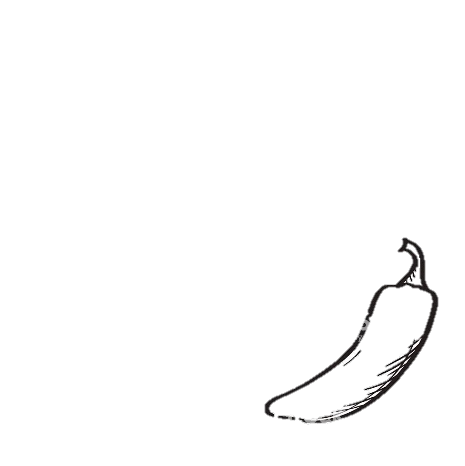 Was sind das?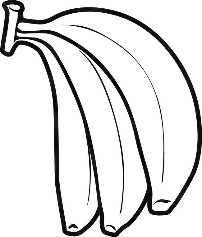 Was ist das? 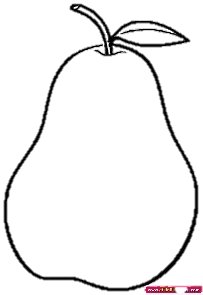 Schreib die Singular und Pluralformen der Lebensmitteln!Klaus …… gern Limonade.trinksttrinkentrinkttrinkeWir  …… nicht gern Ei.esstesseisstessenDu und Mario …… gern Käse.essenesstisstesseIch …… gern nicht Cappucino.esseissttrinketrinktÜ B E R S E T Z U N GTR :	Limon yemeyi severim. (mit mögen)DE :- - - - - - - - - - - - - - - - - - - - - - - - - - - - - - - - - - - - - - - - - - -TR: Dennis marmelatı sever ama ekmeği sevmez. (mit gern/nicht gern)DE :- - - - - - - - - - - - - - - - - - - - - - - - - - - - - - - - - - - - - - - - - - -TR : Onlar kiraz yemeyi seviyorlar ama ıspanak yemeyi sevmiyorlar. (mit mögen)DE :cSingularPluralder Brokkolider Apfeldie Karottendie Kartoffeldie Tomatedie Spinatedie  Gurke